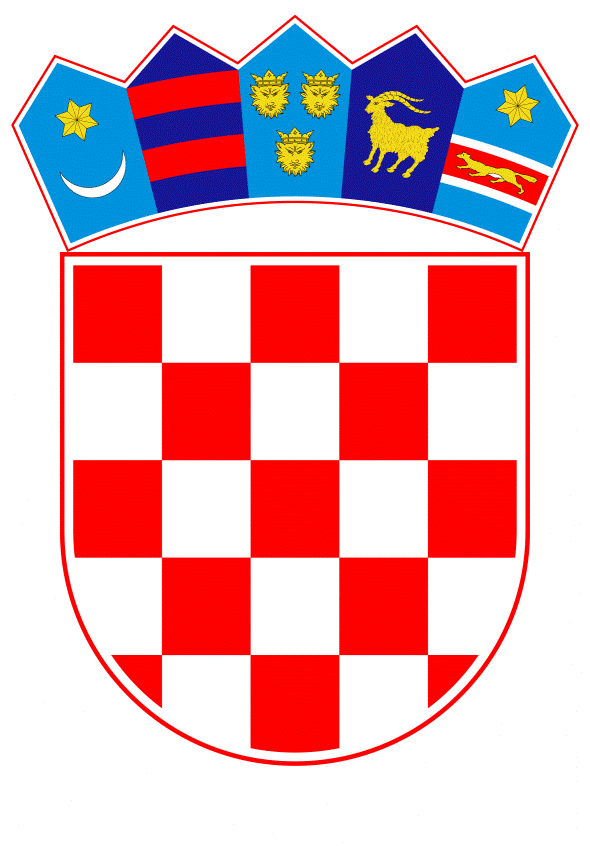 VLADA REPUBLIKE HRVATSKEZagreb, 26. studenoga 2019.______________________________________________________________________________________________________________________________________________________________________________________________________________________________Banski dvori | Trg Sv. Marka 2  | 10000 Zagreb | tel. 01 4569 222 | vlada.gov.hrREPUBLIKA HRVATSKAMINISTARSTVO UPRAVE										NacrtPRIJEDLOG ZAKONA O IZMJENAMA  ZAKONA O USTROJSTVU I DJELOKRUGU MINISTARSTAVA I DRUGIH SREDIŠNJIH TIJELA DRŽAVNE UPRAVE, S KONAČNIM PRIJEDLOGOM ZAKONA_____________________________________________________________________________Zagreb, studeni 2019. PRIJEDLOG ZAKONA O IZMJENAMA ZAKONA O USTROJSTVU I DJELOKRUGU MINISTARSTAVA I DRUGIH SREDIŠNJIH TIJELA DRŽAVNE UPRAVEI.	USTAVNA OSNOVA ZA DONOŠENJE ZAKONA 	Ustavna osnova za donošenje ovoga Zakona sadržana je u odredbi članka 117. stavka 1. Ustava Republike Hrvatske („Narodne novine“, br. 85/10 - pročišćeni tekst i 5/14 - Odluka Ustavnog suda Republike Hrvatske).II.	OCJENA STANJA, OSNOVNA PITANJA KOJA SE UREĐUJU PREDLOŽENIM ZAKONOM, TE POSLJEDICE KOJE ĆE DONOŠENJEM ZAKONA PROISTEĆI	 Zakon o ustrojstvu i djelokrugu ministarstava i drugih središnjih tijela državne uprave („Narodne novine“, br. 93/16, 104/16 i 116/18) organski je zakon kojim se ustrojavaju tijela državne uprave te se utvrđuje njihov djelokrug, sukladno odredbama članka 83. stavka 2. i članka 117. stavka 1. Ustava Republike Hrvatske.	Ovim Zakonom usklađuje se Zakon o ustrojstvu i djelokrugu ministarstava i drugih središnjih tijela državne uprave (dalje u tekstu: Zakon o ustrojstvu) s odredbama Zakona o sustavu državne uprave („Narodne novine“, br. 66/19) koji je stupio na snagu 18. srpnja 2019. godine. Izmjena naziva Zakona o ustrojstvu radi cjelovitog usklađivanja s odredbama Zakona o sustavu državne uprave kojim je napuštena dotadašnja kategorizacija na prvostupanjska i središnja tijela državne uprave, dok se tijela državne uprave dijele na ministarstva i državne upravne organizacije (što pored državnih uprava, državnih zavoda i državnih ravnateljstava, uključuje i središnje državne urede i državne inspektorate), čime je prestala. Dosljedno tome, odgovarajuće se mijenja odredba članka 1. Zakona o ustrojstvu kojom se određuje predmet toga Zakona, kao i odredbe članaka 2., 3. i 4. kojima se ustrojavaju ministarstva i državne uprave organizacije.Nadalje, dopunjuje se djelokrug Hrvatske vatrogasne zajednice, kako bi ta državna upravna organizacija (središnji državni ured s posebnim nazivom) obavljala sve poslove državne uprave u području vatrogastva, uslijed čega je u nužnoj mjeri potrebno izmijeniti i djelokrug Ministarstva unutarnjih poslova. Naime, odredbom članka 1. Zakona o izmjenama i dopunama Zakona o ustrojstvu i djelokrugu ministarstava i djelokrugu ministarstava i drugih tijela državne uprave („Narodne novine“, br. 116/18) dopunjen je članak 3. Zakona o ustrojstvu na način da se Hrvatska vatrogasna zajednica ustrojava kao središnji državni ured, dok je člankom 18. istoga Zakona u Zakonu o ustrojstvu dodan članak 29.a kojim se propisuje djelokrug Hrvatske vatrogasne zajednice, na način da to tijelo obavlja upravne i stručne poslove koji se odnose na vatrogastvo, kao i druge poslove koji su joj stavljeni u nadležnost posebnim zakonom. S druge strane, temeljem članka 27. stavka 2. istog Zakona Ministarstvo unutarnjih poslova preuzelo je poslove inspekcije vatrogastva iz djelokruga dotadašnje Državne uprave za zaštitu i spašavanje te, razmjerno preuzetim poslovima, opremu, pismohranu i drugu dokumentaciju, sredstva za rad, financijska sredstva, prava i obveze, kao i državne službenike i namještenike zatečene na obavljanju preuzetih poslova. Imajući u vidu da navedene odredbe Zakona o izmjenama i dopunama Zakona o ustrojstvu i djelokrugu ministarstava i djelokrugu ministarstava i drugih tijela državne uprave stupaju na snagu 1. siječnja 2020. godine, dok su člankom 30. stavcima 3. i 4. toga Zakona propisani rokovi za donošenje organizacijskih propisa i internih akata koji su nužni kako bi Hrvatska vatrogasna zajednica u konačnici počela s radom, ovim Zakonom se izrijekom utvrđuje da su inspekcijski poslovi u području vatrogastva u djelokrugu Hrvatske vatrogasne zajednice. Odredbe kojima je propisan djelokrug Ministarstva unutarnjih poslova mijenjaju se na način da se brišu inspekcijski poslovi u području vatrogastva,sukladno gore navedenom, a dodaju se  inspekcijski poslovi u području radiološke i nuklearne sigurnosti, sukladno Zakonu o izmjenama Zakona o radiološkoj i nuklearnoj sigurnosti („Narodne novine“, br. 118/18).Također, odredbe kojima je propisan djelokrug Ministarstva zdravstva u cijelosti se usklađuju s odredbom članka 24. stavka 1. točke 8. Zakona o izmjenama i dopunama Zakona o ustrojstvu i djelokrugu ministarstava i djelokrugu ministarstava i drugih tijela državne uprave (stupio na snagu 1. travnja 2019. godine), temeljem kojeg je Državni inspektorat iz djelokruga toga Ministarstva preuzeo poslove službene kontrole zdravstvene ispravnosti, higijene i kakvoće hrane u skladu s posebnim propisom o hrani te genetski modificiranih organizama, sanitarni nadzor nad proizvodnjom, prometom, uporabom i zbrinjavanjem opasnih kemikalija i drugih tvari štetnih za zdravlje ljudi, izvorima neionizirajućih zračenja, predmetima opće uporabe, vodom za ljudsku potrošnju, provedbom mjera zaštite od buke, ograničavanjem uporabe duhanskih i srodnih proizvoda, sprječavanjem i suzbijanjem zaraznih bolesti, osobama i djelatnostima, građevinama, prostorijama, postrojenjima i uređajima koji mogu na bilo koji način štetno utjecati na zdravlje ljudi te sanitarni nadzor u međunarodnom prometu na državnoj granici. 	Konačno, odredbe kojima je propisan djelokrug Ministarstva kulture mijenjaju se na način da isti obuhvaća obavljanje poslova koji se odnose na praćenje i usklađivanje politika u području zaštite autorskog i srodnih prava te provedbu mjera za unapređenje utvrđenog stanja u tom području.III.	OCJENA SREDSTAVA POTREBNIH ZA PROVOĐENJE ZAKONA 	Za provedbu ovoga Zakona osigurana su sredstva u državnom proračunu Republike Hrvatske za 2020. godinu.IV.	PRIJEDLOG ZA DONOŠENJE ZAKONA PO HITNOM POSTUPKU           U skladu s člankom 204. Poslovnika Hrvatskoga sabora (Narodne novine, br. 81/13, 113/16, 69/17 i 29/18) predlaže se donošenje ovoga Zakona po hitnom postupku. 	Nacionalnim programom reformi 2019., u okviru mjere 1.4.4. Decentralizacija i racionalizacija, s ciljem unaprjeđenja sustava državne uprave putem novog normativnog okvira kojim će se omogućiti učinkovitije obavljanje poslova državne uprave, predviđena je aktivnost 1.4.4.2. Donošenje Zakona o sustavu državne uprave. Provedba ove mjere započela je stupanjem na snagu Zakona o sustavu državne uprave 18. srpnja 2019. godine, čime su stvoreni opći preduvjeti za daljnje zakonodavne aktivnosti koje će u konačnici rezultirati povjeravanjem većine prvostupanjskih poslova državne uprave županijama, prestankom  ureda državne uprave u županijama te, shodno tome, prestankom dosadašnje temeljne kategorizacije tijela državne uprave na prvostupanjska i središnja. U tu svrhu pristupilo se izmjenama i dopunama niza posebnih zakona kojima je bila propisana stvarna nadležnost ureda državne uprave u županijama, koje je Hrvatski sabor donio na 14. sjednici 2. listopada 2019. te koji stupaju na snagu 1. siječnja 2020. godine (čime će prvostupanjska tijela državne uprave - uredi državne uprave u županijama prestati, a njihovi će poslovi biti povjereni županijama). Međutim, s naprijed navedenim potrebno je uskladiti i odredbe organskog zakona kojim je uređeno ustrojstvo i djelokrug dosadašnjih središnjih tijela državne uprave. Nadalje, imajući u vidu da odredbe članka 29.a Zakona o ustrojstvu, kojima se uređuje djelokrug Hrvatske vatrogasne zajednice, stupaju na snagu 1. siječnja 2020. godine, iste je potrebno žurno izmijeniti na način da djelokrug te državne upravne organizacije obuhvaća i obavljanje inspekcijskih poslova u području vatrogastva. KONAČNI PRIJEDLOG ZAKONA O IZMJENAMA ZAKONA O USTROJSTVU I DJELOKRUGU MINISTARSTAVA I DRUGIH SREDIŠNJIH TIJELA DRŽAVNE UPRAVEČlanak 1.U Zakonu o ustrojstvu i djelokrugu ministarstava i drugih središnjih tijela državne uprave („Narodne novine“, broj 93/16, 104/16 i 116/18) naziv Zakona mijenja se i glasi: „Zakon o ustrojstvu i djelokrugu tijela državne uprave“.Članak 2.Članak 1. mijenja se i glasi:„Ovim Zakonom ustrojavaju se tijela državne uprave te se utvrđuje njihov djelokrug.“.Članak 3.Članak 2. mijenja se i glasi: „Tijela državne uprave su ministarstva i državne upravne organizacije.“.Članak 4.Članak 3. mijenja se i glasi: „Ministarstva jesu:1. Ministarstvo vanjskih i europskih poslova2. Ministarstvo unutarnjih poslova3. Ministarstvo obrane4. Ministarstvo financija5. Ministarstvo pravosuđa6. Ministarstvo uprave7. Ministarstvo graditeljstva i prostornoga uređenja8. Ministarstvo rada i mirovinskoga sustava9. Ministarstvo za demografiju, obitelj, mlade i socijalnu politiku10. Ministarstvo kulture11. Ministarstvo turizma12. Ministarstvo poljoprivrede13. Ministarstvo znanosti i obrazovanja14. Ministarstvo zaštite okoliša i energetike15. Ministarstvo mora, prometa i infrastrukture16. Ministarstvo gospodarstva, poduzetništva i obrta17. Ministarstvo regionalnoga razvoja i fondova Europske unije18. Ministarstvo hrvatskih branitelja19. Ministarstvo zdravstva20. Ministarstvo državne imovine.“.Članak 5.Članak 4. mijenja se i glasi: „Državne upravne organizacije jesu:1. Središnji državni ured za šport2. Središnji državni ured za razvoj digitalnog društva3. Središnji državni ured za središnju javnu nabavu4. Središnji državni ured za obnovu i stambeno zbrinjavanje5. Središnji državni ured za Hrvate izvan Republike Hrvatske6. Hrvatska vatrogasna zajednica7. Državni inspektorat8. Državna geodetska uprava9. Državni hidrometeorološki zavod10. Državni zavod za intelektualno vlasništvo11. Državni zavod za mjeriteljstvo12. Državni zavod za statistiku.“.Članak 6.U članku 6. stavak 3. mijenja se i glasi:„Ministarstvo obavlja inspekcijske poslove u području civilne zaštite, zaštite od požara, proizvodnje i prometa eksplozivnih tvari i oružja, privatne zaštite i detektivskih poslova, radiološke i nuklearne sigurnosti te protuminskog djelovanja.“.Članak 7.Članak 14. mijenja se i glasi:„Ministarstvo kulture obavlja upravne i druge poslove u području kulture koji se odnose na: razvitak i unapređenje kulture, kulturnog i umjetničkog stvaralaštva, kulturnog života i kulturnih djelatnosti; osnivanja ustanova i drugih pravnih osoba u kulturi; promicanje kulturnih veza s drugim zemljama i međunarodnim institucijama; stručne i upravne poslove za Hrvatsko povjerenstvo za UNESCO; poticanje razvoja kulturnih i kreativnih industrija; normativni i upravni poslovi u području medija; poticanje programa kulturnih potreba pripadnika hrvatskoga naroda u drugim zemljama; osiguravanje financijskih, materijalnih i drugih uvjeta za obavljanje i razvitak djelatnosti kulture, a osobito muzejske, galerijske, knjižničarske, arhivske, kazališne, glazbene i glazbeno-scenske, nakladničke, likovne i audiovizualne.Ministarstvo obavlja upravne i druge poslove koji se odnose na: istraživanje, proučavanje, praćenje, evidentiranje, dokumentiranje i promicanje kulturne baštine; središnju informacijsko-dokumentacijsku službu; utvrđivanje svojstva zaštićenih kulturnih dobara; propisivanje mjerila za utvrđivanje programa javnih potreba u kulturi Republike Hrvatske; skrb, usklađivanje i vođenje nadzora nad financiranjem programa zaštite kulturne baštine; osnivanje i nadzor nad ustanovama za obavljanje poslova djelatnosti zaštite kulturne baštine; ocjenjivanje uvjeta za rad pravnih i fizičkih osoba na restauratorskim, konzervatorskim i drugim poslovima zaštite kulturne baštine; osiguranje uvjeta za obrazovanje i usavršavanje stručnih radnika u poslovima zaštite kulturne baštine; provedbu nadzora prometa, uvoza i izvoza zaštićenih kulturnih dobara; utvrđivanje uvjeta za korištenje i namjenu kulturnih dobara te upravljanje kulturnim dobrima sukladno propisima; utvrđivanje posebnih uvjeta građenja za zaštitu dijelova kulturne baštine; obavljanje inspekcijskih poslova zaštite kulturne baštine.Ministarstvo obavlja upravne i druge poslove koji se odnose na praćenje i usklađivanje politika u području zaštite autorskog i srodnih prava te provedbu mjera za unaprjeđenje utvrđenog stanja u ovom području.Ministarstvo sudjeluje s ministarstvom nadležnim za upravljanje državnom imovinom u poslovima upravljanja i raspolaganja dionicama i poslovnim udjelima trgovačkih društava koji čine državnu imovinu u vlasništvu Republike Hrvatske te u pogledu trgovačkih društava koja se pretežno bave djelatnostima iz područja propisane nadležnosti ovoga Ministarstva.Ministarstvo obavlja poslove koji se odnose na sudjelovanje Republike Hrvatske u radu tijela Europske unije u područjima iz njegove nadležnosti.Ministarstvo obavlja i druge poslove koji su mu stavljeni u djelokrug posebnim zakonom.“.Članak 8.U članku 19. stavku 3. riječ: „središnjih“ briše se.Članak 9.U članku 23. stavak 1. mijenja se i glasi:„Ministarstvo zdravstva obavlja upravne i druge poslove koji se odnose na: sustav zdravstvene zaštite i zdravstvenog osiguranja; praćenje i unapređivanje zdravstvenog stanja i zdravstvenih potreba stanovništva, zaštitu stanovništva od zaraznih i nezaraznih bolesti, neionizirajućih zračenja; zaštitu od buke; zdravstvenu ispravnost i higijenu hrane u skladu s posebnim propisom o hrani; predmete opće uporabe; ograničavanje uporabe duhana i srodnih proizvoda; kemikalije; biocidne proizvode; vodu za ljudsku potrošnju; područje genetski modificiranih organizama; proizvodnju, promet i potrošnju droga, psihotropnih tvari i prekursora; odobravanje provođenja kliničkih ispitivanja lijekova i medicinskih proizvoda, donacije lijekova i medicinskih proizvoda zdravstvenim ustanovama; odobravanje donacija robe, radova, usluga i financijskih sredstava u zdravstvu; korištenje zdravstvenih potencijala; investiranje u zdravstvu; osnivanje zdravstvenih ustanova i privatne prakse te trgovačkih društava za obavljanje zdravstvene djelatnosti; zdravstvene usluge u turizmu; organiziranje stručnih ispita zdravstvenih radnika te njihovo specijalističko usavršavanje; priznavanje naziva primarijusa; dodjelu naziva zdravstvenim ustanovama: referentni centar, klinika, klinička bolnica i klinički bolnički centar; upravni nadzor nad radom Hrvatskog zavoda za zdravstveno osiguranje, Hrvatskoga Crvenog križa, komora i drugih pravnih osoba u zdravstvu s javnim ovlastima; zdravstveno-inspekcijski nadzor nad radom zdravstvenih ustanova i zdravstvenih radnika, privatnom praksom te trgovačkih društava za obavljanje zdravstvene djelatnosti: inspekcijski nadzor nad ispitivanjem, izradom, prometom, posredovanjem, provjerom kakvoće lijekova, ispitivanih lijekova, djelatnih i pomoćnih tvari te oglašavanjem o lijeku te nadzor nad proizvodnjom, prometom, ocjenom sukladnosti medicinskog proizvoda te oglašavanjem o medicinskom proizvodu i vigilancijom medicinskih proizvoda; nadzor nad provođenjem odobrenih kliničkih ispitivanja lijekova i medicinskih proizvoda, inspekcijski nadzor u području biomedicine i biovigilanciju; provodi postupak akreditacije nositelja zdravstvene djelatnosti; provodi postupak provjere uspostavljenosti standarda kvalitete; provodi postupak procjene zdravstvenih tehnologija; vodi bazu podataka procijenjenih zdravstvenih tehnologija; uspostavlja sustav za procjenu novih ili već postojećih zdravstvenih tehnologija; surađuje s pravnim i fizičkim osobama na području procjene zdravstvenih tehnologija; ostvaruje međunarodnu suradnju na području procjene zdravstvenih tehnologija; vodi registar danih akreditacija nositelja zdravstvene djelatnosti te osigurava bazu podataka vezano uz akreditiranje, unapređivanje kvalitete zdravstvene zaštite, edukaciju i procjenjivanje medicinskih tehnologija; organizira edukaciju na području osiguranja, unapređenja i promicanja kvalitete zdravstvene zaštite te procjene zdravstvenih tehnologija; nadzire standarde zdravstvenih osiguranja; obavlja i druge poslove na području osiguranja, unaprjeđenja, promicanja i praćenja kvalitete zdravstvene zaštite; planiranje strateškog razvoja te primjenu standarda kvalitete i sigurnosti ljudskih presadaka (organi, tkiva i stanice) i krvnih pripravaka u svrhu osiguranja visoke razine zaštite zdravlja u području biomedicine i transplantacije; upravljanje i koordiniranje sustava zdravstva u većim incidentnim/kriznim situacijamaČlanak 10.U članku 27. stavku 1. riječ: „središnja“ briše se.Članak 11.U članku 29.a stavak 1. mijenja se i glasi:„Hrvatska vatrogasna zajednica obavlja upravne i stručne poslove koji se odnose na vatrogastvo; provodi osposobljavanje pripadnika vatrogasnih postrojbi; pruža tehničku pomoć u nezgodama i opasnim situacijama; obavlja inspekcijske poslove u području vatrogastva te obavlja i druge poslove u svezi s vatrogastvom.“.PRIJELAZNE I ZAVRŠNE ODREDBEČlanak 12.Danom stupanja na snagu ovoga Zakona Hrvatska vatrogasna zajednica preuzima poslove inspekcije vatrogastva iz djelokruga Ministarstva unutarnjih poslova.Danom stupanja na snagu ovoga Zakona Hrvatska vatrogasna zajednica od Ministarstva unutarnjih poslova preuzima opremu, pismohranu i drugu dokumentaciju, sredstva za rad, financijska sredstva, prava i obveze, razmjerno preuzetim poslovima, te državne službenike zatečene na obavljanju preuzetih poslova.Čelnik Hrvatske vatrogasne zajednice će u roku od 30 dana od dana stupanja na snagu ovoga Zakona s ministrom unutarnjih poslova sklopiti sporazum o preuzimanju u Hrvatsku vatrogasnu zajednicu državnih službenika koji su zatečeni na preuzetim poslovima.Državni službenici iz stavka 3. ovoga članka nastavljaju obavljati poslove i zadržavaju sva prava iz radnog odnosa sukladno dosadašnjim rješenjima o rasporedu, do donošenja rješenja o rasporedu na odgovarajuća radna mjesta u Hrvatskoj vatrogasnoj zajednici. Na preuzete državne službenike iz stavka 3. ovoga članka koji neće biti raspoređeni primijenit će se odredbe zakona kojim se uređuje radnopravni odnos državnih službenika o stavljanju državnih službenika na raspolaganje Vladi Republike Hrvatske.Članak 13.Vlada Republike Hrvatske će u roku od 60 dana od dana stupanja na snagu ovoga Zakona uskladiti uredbe o unutarnjem ustrojstvu Ministarstva unutarnjih poslova i Ministarstva kulture s odredbama ovoga Zakona.Čelnici tijela državne uprave iz stavka 1. ovog članka uskladit će pravilnike o unutarnjem redu u roku od 30 dana od dana stupanja na snagu uredbi iz stavka 1. ovoga članka.Članak 14.Ovaj Zakon objavit će se u »Narodnim novinama«, a stupa na snagu 2. siječnja 2020.O B R A Z L O Ž E NJ E	Uz članak 1.	Ovom odredbom mijenja se naziv Zakona o ustrojstvu i djelokrugu ministarstava i drugih središnjih tijela državne uprave u Zakon o ustrojstvu i djelokrugu tijela državne uprave zbog terminološkog usklađivanja s odredbama Zakona o sustavu državne uprave.	Uz članak 2.           Ovom odredbom propisuje se da se Zakonom o ustrojstvu i djelokrugu tijela državne uprave ustrojavaju tijela državne uprave te se utvrđuje njihov djelokrug.	Uz članak 3.	 Ovom odredbom propisuje se da su tijela državne uprave ministarstva i državne upravne organizacije. 	Uz članak 4. 	Ovom odredbom ustrojavaju se ministarstva.	Uz članak 5.            Ovom odredbom ustrojavaju se državne upravne organizacije - središnji državni uredi, državne uprave i državni zavodi.	Uz članak 6.	Ovom odredbom utvrđuje se djelokrug Ministarstva unutarnjih poslova u dijelu koji se odnosi na inspekcijske poslova u području vatrogastva, koji se brišu, a dodaje se obavljanje inspekcijskih poslova u području radiološke i nuklearne sigurnosti, sukladno Zakonu o izmjenama Zakona o radiološkoj i nuklearnoj sigurnosti („Narodne novine“, br. 118/18).           Uz članak 7.	Odredbama ovoga članka utvrđuje se djelokrug Ministarstva kulture, s tim da se, u odnosu na dosadašnje uređenje, isti proširuje na obavljanje poslova koji se odnose na praćenje i usklađivanje politika u području zaštite autorskog i srodnih prava te provedbu mjera za unapređenje utvrđenog stanja u tom području.Uz članak 8.Odredbom ovog članka provodi se terminološko usklađivanje sa Zakonom o sustavu državne uprave kojim se tijela državne uprave više ne kategoriziraju na prvostupanjska i središnja.           Uz članak 9.Ovom odredbom uređuje se djelokrug Ministarstva zdravstva na način da se više ne navode poslovi koje je prema članku 24. stavku 1. točki 8. Zakona o izmjenama i dopunama Zakona o ustrojstvu i djelokrugu ministarstava i drugih tijela državne uprave preuzeo Državni inspektorat.Uz članak 10.Odredbom ovog članka provodi se terminološko usklađivanje sa Zakonom o sustavu državne uprave kojim se tijela državne uprave više ne kategoriziraju na prvostupanjska i središnja.	Uz članak 11.Ovom odredbom dopunjuje se djelokrug Hrvatske vatrogasne zajednice na način da uključuje i inspekcijske poslove u području vatrogastva.	Uz članak 12.Odredbama ovoga članka utvrđuje se da stupanjem na snagu ovoga Zakona Hrvatska vatrogasna zajednica preuzima poslove inspekcije vatrogastva iz djelokruga Ministarstva unutarnjih poslova te državne službenike zatečene na obavljanju preuzetih poslova, utvrđuje se rok u kojem će čelnik Hrvatske vatrogasne zajednice s ministrom unutarnjih poslova sklopiti sporazume o preuzimanju državnih službenika zatečenih na preuzetim poslovima, kao i to da ti nastavljaju obavljati poslove i zadržavaju sva prava iz radnog odnosa sukladno dosadašnjim rješenjima o rasporedu, do donošenja rješenja o rasporedu na odgovarajuća radna mjesta u Hrvatskoj vatrogasnoj zajednici.	Uz članak 13.	Ovom odredbom utvrđuje se rok za usklađivanje uredbi o unutarnjem ustrojstvu i pravilnika o unutarnjem redu ministarstava čiji se djelokrug mijenja ovim Zakonom. 	Uz članak 14.	Ovom odredbom utvrđuje se stupanje na snagu ovoga Zakona 2. siječnja 2020. godine, Takvo odstupanje od redovitog vakacijskog razdoblja utvrđuje se jer odredbe članaka 1. i 18. Zakona o izmjenama i dopunama Zakona o ustrojstvu i djelokrugu ministarstava i djelokrugu ministarstava i drugih tijela državne uprave temeljem kojih se ustrojava Hrvatska vatrogasna zajednica stupaju na snagu 1. siječnja 2020. godine, kako bi se izbjegla moguća kolizija s rokovima za donošenje organizacijskih propisa i internih akata koji su propisani člankom 30. stavcima 3. i 4. toga Zakona.ODREDBE VAŽEĆEG ZAKONA KOJE SE MIJENJAJUČlanak 1.Ovim se Zakonom ustrojavaju ministarstva, središnji državni uredi i državne upravne organizacije te se određuje njihov djelokrug.Članak 2.Ministarstva jesu:1. Ministarstvo vanjskih i europskih poslova2. Ministarstvo unutarnjih poslova3. Ministarstvo obrane4. Ministarstvo financija5. Ministarstvo pravosuđa6. Ministarstvo uprave7. Ministarstvo graditeljstva i prostornoga uređenja8. Ministarstvo rada i mirovinskoga sustava9. Ministarstvo za demografiju, obitelj, mlade i socijalnu politiku10. Ministarstvo kulture11. Ministarstvo turizma12. Ministarstvo poljoprivrede13. Ministarstvo znanosti i obrazovanja14. Ministarstvo zaštite okoliša i energetike15. Ministarstvo mora, prometa i infrastrukture16. Ministarstvo gospodarstva, poduzetništva i obrta17. Ministarstvo regionalnoga razvoja i fondova Europske unije18. Ministarstvo hrvatskih branitelja19. Ministarstvo zdravstva20. Ministarstvo državne imovine.Članak 3.Središnji državni uredi jesu:1. Središnji državni ured za šport2. Središnji državni ured za razvoj digitalnog društva3. Središnji državni ured za središnju javnu nabavu4. Središnji državni ured za obnovu i stambeno zbrinjavanje5. Središnji državni ured za Hrvate izvan Republike Hrvatske6. Hrvatska vatrogasna zajednica7. Državni inspektorat.Članak 4.Državne upravne organizacije jesu:1. Državna geodetska uprava2. Državni hidrometeorološki zavod3. Državni zavod za intelektualno vlasništvo4. Državni zavod za mjeriteljstvo5. Državni zavod za statistiku.Članak 6.Ministarstvo unutarnjih poslova obavlja upravne i druge poslove koji se odnose na: poslove policije i kriminalističke policije, i to zaštitu života i osobnu sigurnost ljudi i imovine, sprječavanje i otkrivanje kaznenih djela; pronalaženje i hvatanje počinitelja kaznenih djela i njihovo privođenje nadležnim tijelima; održavanje javnog reda i mira te zaštitu određenih osoba, građevina i prostora; obavljanje kriminalističko-tehničkih poslova i vještačenja; poslove sigurnosti prometa na cestama; nadzor državne granice; kretanje i boravak stranaca te njihova prihvata; putne isprave za prelazak preko državne granice; održavanje javnih okupljanja; državljanstvo; izdavanje osobnih iskaznica, prijavljivanje prebivališta i boravišta građana; izdavanje vozačkih dozvola i registracije motornih vozila; nabavu, držanje i nošenje oružja i streljiva; poslove zaštite od požara, privatne zaštite, privatnih detektiva, zaštite novčarskih institucija, protuminskog djelovanja te poslove vezane uz eksplozivne tvari i proizvodnju i promet oružja; poslove specijalne policije.Ministarstvo obavlja upravne i stručne poslove koji se odnose na: uspostavu sustava civilne zaštite, spašavanja građana, materijalnih dobara i drugih dobara u velikim nesrećama i katastrofama; organizira sudionike, operativne snage i građane za ostvarivanje zaštite i spašavanja ljudi, životinja, materijalnih i kulturnih dobara i okoliša u velikim nesrećama i katastrofama i otklanjanja posljedica terorizma i ratnih razaranja; osposobljava i usavršava sudionike zaštite i spašavanja, pruža nužnu pomoć radi otklanjanja posljedica u slučaju opće opasnosti prouzročene elementarnim nepogodama, epidemijama i drugim katastrofama; provodi poslove, mjere i aktivnosti civilne zaštite; upravlja sustavom uzbunjivanja i obavješćivanja te obavlja međunarodnu suradnju u području civilne zaštite.Ministarstvo obavlja inspekcijske poslove u području civilne zaštite, vatrogastva, zaštite od požara, proizvodnje i prometa eksplozivnih tvari i oružja, privatne zaštite i detektivskih poslova te protuminskog djelovanja.Ministarstvo obavlja upravne i stručne poslove koji se odnose na: izdavanje dozvola za obavljanje nuklearne djelatnosti; provođenje nezavisne analize sigurnosti; izdavanje rješenja, suglasnosti, odnosno posebnih uvjeta za smještaj, projektiranje, gradnju, uporabu te razgradnju objekta u kojem se obavlja nuklearna djelatnost; praćenje tehnologije razgradnje nuklearnih elektrana i zbrinjavanja radioaktivnog otpada podrijetlom iz nuklearnih elektrana ili istrošenog nuklearnog goriva; vođenje očevidnika o rješenjima i suglasnostima; vođenje registra nuklearnih djelatnosti i materijala; izdavanje odobrenja za prijevoz i provoz izvora ionizirajućeg zračenja; vođenje i nadziranje evidencije o prijevozu i provozu izvora ionizirajućeg zračenja; ovlašćivanje izvršitelja za nuklearnu sigurnost; obavljanje poslova vezanih uz sigurnost radioaktivnih izvora, nuklearnog materijala i nuklearnih objekata te radioaktivnog otpada; praćenje stanja sigurnosti nuklearnih postrojenja u regiji i provođenje procjene opasnosti od mogućih nuklearnih nesreća u njima.Ministarstvo obavlja upravne i stručne poslove koji se odnose na: oblikovanje standarda i metoda u praćenju stanja zaštite od ionizirajućeg zračenja; davanje odobrenja za obavljanje djelatnosti s izvorima ionizirajućeg zračenja te davanje dozvola za nabavu, uvoz, izvoz i uporabu izvora ionizirajućeg zračenja; ovlašćivanje stručnih tehničkih servisa za obavljanje stručnih poslova zaštite od ionizirajućeg zračenja; davanja dozimetrijske procjene izloženosti ionizirajućem zračenju izloženih radnika i stanovništva od medicinskog izlaganja prilikom dijagnostičkih i terapijskih postupaka; vođenje očevidnika o odobrenjima, dozvolama, suglasnostima, rješenjima i potvrdama te vođenje i nadziranje očevidnika o izvorima ionizirajućeg zračenja, nositeljima odobrenja za obavljanje djelatnosti s izvorima ionizirajućeg zračenja, korisnicima, izloženim radnicima, stupnju ozračenosti izloženih radnika te stupnju ozračenosti osoba izloženih medicinskom ozračenju i drugih osoba; sudjelovanje u postupku izdavanja lokacijske dozvole, građevinske dozvole, dozvole za uklanjanje i izdavanje uporabne dozvole za građevine u kojima su smješteni izvori ionizirajućeg zračenja ili se obavlja djelatnost s izvorima ionizirajućeg zračenja; izrađivanje stručnih podloga za nastavne programe i planove za redovito i dopunsko obrazovanje te obnovu znanja iz područja zaštite od ionizirajućeg zračenja; utvrđivanje udovoljavanja pravnih osoba propisanim uvjetima za organizaciju i provedbu dopunskog obrazovanja i obnove znanja o primjeni mjera zaštite od ionizirajućeg zračenja; poredbena ispitivanja među ovlaštenim stručnim tehničkim servisima koji provode mjerenje osobnog ozračenja; organizaciju, a po potrebi i provođenje ispitivanja prisutnosti vrste i jakosti ionizirajućeg zračenja u okolišu, ljudskoj i stočnoj hrani, lijekovima i predmetima opće uporabe u redovitim uvjetima te u slučaju sumnje na izvanredni događaj; procjenu izloženosti stanovništva od izlaganja ionizirajućem zračenju od radionuklida iz okoliša; praćenje izloženosti radionuklidima nastalim u radnim aktivnostima i njihova ispuštanja u okoliš; vođenje evidencija o stanju radioaktivnosti u okolišu; izvještavanje o stanju radioaktivnosti u okolišu; davanja odobrenja za djelatnosti s radioaktivnim otpadom, vođenje i nadziranje evidencija o radioaktivnom otpadu.Ministarstvo obavlja upravne i stručne poslove koji se odnose na: obavljanje inspekcijskih poslova vezanih uz nadzor provedbe zakona, drugih propisa i općih akata kojima se uređuje područje radiološke i nuklearne sigurnosti; organiziranje sustava pripravnosti za slučaj izvanrednog događaja; osiguravanje stručne pomoći u slučaju nuklearne nezgode/nesreće; pripremanje i provođenje potrebne stručne i tehničke aktivnosti programa pripravnosti i djelovanja u slučaju izvanrednog događaja; pripremanje obavijesti za sredstva javnog informiranja, nadležna tijela, organizacije, udruge i međunarodne institucije o izvanrednim događajima vezanim uz izvore ionizirajućeg zračenja; prikupljanje podataka i informacija o radiološkoj ili nuklearnoj nesreći, suradnju s odgovarajućim centrima drugih zemalja, analizu i procjenu potencijalnih posljedica radiološke ili nuklearne nesreće i pripremu temeljnih stručnih podloga za donošenje odluka o poduzimanju mjera zaštite i spašavanja stanovništva; organiziranje i nadzor provedbe sanacije posljedica nezgode; kontrolu neovlaštenog prometa nuklearnog i drugog radioaktivnog materijala, uključujući promet preko državne granice; zbrinjavanje otkrivenog nuklearnog i drugog radioaktivnog materijala; vođenje evidencija vezanih uz nadzor neovlaštenog prometa nuklearnog i drugog radioaktivnog materijala.Ministarstvo provodi obveze koje je Republika Hrvatska preuzela prema međunarodnim konvencijama, ugovorima i sporazumima, a odnose se na: zaštitu od ionizirajućeg zračenja, nuklearnu sigurnost i primjenu mjera zaštite u svrhu neširenja nuklearnog oružja; surađuje s međunarodnim i domaćim organizacijama i društvima s područja zaštite od ionizirajućeg zračenja i nuklearne sigurnosti te imenuje svoje stručne predstavnike koji sudjeluju u radu tih organizacija i društava i prate njihov rad; koordinira poslove tehničke suradnje s Međunarodnom agencijom za atomsku energiju za sve sudionike iz Republike Hrvatske; potiče i podupire znanstveni i razvojnoistraživački rad, potiče stručna statistička i druga istraživanja u skladu sa zahtjevima i potrebama razvoja nuklearne sigurnosti i zaštite od ionizirajućeg zračenja u Republici Hrvatskoj; izdaje upute za provođenje međunarodnih preporuka i normi u području zaštite od ionizirajućeg zračenja i nuklearne sigurnosti te oblikuje standarde i metode u praćenju stanja zaštite od ionizirajućeg zračenja.Ministarstvo obavlja upravne i stručne poslove koji se odnose na: provođenje tehničkog nadgledanja postrojenja koje obuhvaća klasifikaciju prostora, instalacije i uređaje namijenjene za rad u prostorima ugroženima eksplozivnom atmosferom; održavanost postrojenja, kao i opasnost od ostalih uzročnika paljenja, sukladno hrvatskim normama; provođenje tehničkog nadgledanja aktivnosti koje obuhvaća proizvodnju, popravak, instaliranje i održavanje uređaja namijenjenih za rad u prostorima ugroženima eksplozivnom atmosferom; provođenje tehničkog nadgledanja nad dokumentacijom za postrojenja i uređaja namijenjenih za rad u prostorima ugroženima eksplozivnom atmosferom; provođenje tehničkog nadgledanja nad obvezama poslodavca za zaštitu zdravlja i sigurnosti posloprimca u prostorima ugrože¬nima eksplozivnom atmosferom; pripremu stručnih mišljenja o primjeni propisa na postrojenja i o potvrđivanju uređaja i proizvoda namijenjenih za rad u prostorima ugroženima eksplozivnom atmosferom; obavljanje ispitivanja, ocjenjivanja i potvrđivanja sukladnosti uređaja i opreme, zaštitnih sustava i komponenata namijenjenih eksplozivnoj atmosferi, plinova, para, maglica i prašine; obavljanje certifikacije eksplozivnih tvari i sustava upravljanja te edukaciju stručnog osoblja.Ministarstvo obavlja upravne i stručne poslove koji se odnose na: prikupljanje i obradu podataka o područjima i objektima zagađenim MES-om i NUS-om ili njihovim dijelovima; vođenje evidencije o razminiranim područjima i/ili građevinama, o minski sumnjivom području, pronađenom i uništenom MES-u, NUS-u i njihovim dijelovima; obilježavanje minski sumnjivih područja; obavljanje poslova općeg izvida - analize i dopunskog općeg izvida minski sumnjivog područja; izradu idejnih planova razminiranja i izvedbenih planova tehničkog izvida; kontrolu kvalitete razminiranja i tehničkog izvida na radilištu; izdavanje potvrde o isključenju razminiranog područja i/ili građevine iz minski sumnjivog područja; obavljanje poslova tehničkog izvida minski sumnjivog područja primjenom odobrenih metoda; pružanje stručne pomoći i davanje potrebnih podataka nadležnim tijelima o opasnostima od MES-a i NUS-a i njihovih dijelova; informiranje i edukaciju stanovništva o opasnostima od MES-a i NUS-a i njihovih dijelova te poduzimanje mjera zaštite i spašavanja stanovništva; ustupanje poslova razminiranja ovlaštenim pravnim osobama i/ili obrtnicima; suradnju s međunarodnim subjektima u humanitarnom razminiranju te druge poslove u vezi s protuminskim djelovanjem određene zakonom ili po zahtjevu Vlade Republike Hrvatske.Ministarstvo obavlja i druge poslove koji se odnose na: vođenje evidencija i statistike iz područja unutarnjih poslova; sustav informiranja u području unutarnjih poslova; obrazovanje i usavršavanje službenika unutarnjih poslova.Ministarstvo sudjeluje s ministarstvom nadležnim za upravljanje državnom imovinom u poslovima upravljanja i raspolaganja dionicama i poslovnim udjelima trgovačkih društava koji čine državnu imovinu u vlasništvu Republike Hrvatske te u pogledu trgovačkih društava koja se pretežno bave djelatnostima iz područja propisane nadležnosti ovoga Ministarstva.Ministarstvo obavlja poslove koji se odnose na sudjelovanje Republike Hrvatske u radu tijela Europske unije u područjima iz njegove nadležnosti.Ministarstvo obavlja i druge poslove koji su mu stavljeni u nadležnost posebnim zakonom.Članak 14.Ministarstvo kulture obavlja upravne i druge poslove u području kulture koji se odnose na: razvitak i unapređenje kulture, kulturnog i umjetničkog stvaralaštva, kulturnog života i kulturnih djelatnosti; osnivanja ustanova i drugih pravnih osoba u kulturi; promicanje kulturnih veza s drugim zemljama i međunarodnim institucijama; stručne i upravne poslove za Hrvatsko povjerenstvo za UNESCO; upravne poslove u području javnog informiranja; poticanje programa kulturnih potreba pripadnika hrvatskoga naroda u drugim zemljama; osiguravanje financijskih, materijalnih i drugih uvjeta za obavljanje i razvitak djelatnosti kulture, a osobito muzejske, galerijske, knjižničarske, arhivske, kazališne, glazbene i glazbeno-scenske, nakladničke, likovne i filmske.Ministarstvo obavlja upravne i druge poslove koji se odnose na: istraživanje, proučavanje, praćenje, evidentiranje, dokumentiranje i promicanje kulturne baštine; središnju informacijsko-dokumentacijsku službu; utvrđivanje svojstva zaštićenih kulturnih dobara; propisivanje mjerila za utvrđivanje programa javnih potreba u kulturi Republike Hrvatske; skrb, usklađivanje i vođenje nadzora nad financiranjem programa zaštite kulturne baštine; osnivanje i nadzor nad ustanovama za obavljanje poslova djelatnosti zaštite kulturne baštine; ocjenjivanje uvjeta za rad pravnih i fizičkih osoba na restauratorskim, konzervatorskim i drugim poslovima zaštite kulturne baštine; osiguranje uvjeta za obrazovanje i usavršavanje stručnih radnika u poslovima zaštite kulturne baštine; provedbu nadzora prometa, uvoza i izvoza zaštićenih kulturnih dobara; utvrđivanje uvjeta za korištenje i namjenu kulturnih dobara te upravljanje kulturnim dobrima sukladno propisima; utvrđivanje posebnih uvjeta građenja za zaštitu dijelova kulturne baštine; obavljanje inspekcijskih poslova zaštite kulturne baštine.Ministarstvo u svojstvu resornog ministarstva sudjeluje u poslovima upravljanja i raspolaganja dionicama i poslovnim udjelima trgovačkih društava koji čine državnu imovinu u vlasništvu Republike Hrvatske, u pogledu trgovačkih društava koja se pretežno bave djelatnostima iz područja nadležnosti resornog ministarstva, utvrđenima ovim Zakonom.Ministarstvo obavlja poslove koji se odnose na sudjelovanje Republike Hrvatske u radu tijela Europske unije u područjima iz njegove nadležnosti.Ministarstvo obavlja i druge poslove koji su mu stavljeni u djelokrug posebnim zakonom.Članak 19. Ministarstvo mora, prometa i infrastrukture obavlja upravne i druge poslove koji se odnose na: unutarnji i međunarodni pomorski, nautički, cestovni, željeznički, kombinirani i zračni promet; žičare te promet na unutarnjim vodama s infrastrukturom tih vidova prometa; planiranje, izradu i provedbu strateških dokumenata i projekata prometne infrastrukture, predlaže strategiju razvoja svih vidova prometa; zaštitu mora od onečišćenja s brodova; morske luke, pomorsko dobro i utvrđivanje granica pomorskog dobra, pomorsko osiguranje i pomorske agencije; luke na unutarnjim plovnim putovima; kopnene robno-transportne centre; zračne luke; prijevozna sredstva osim onih poslova koji ulaze u djelokrug rada drugih ministarstava i pravnih osoba s javnim ovlastima, elektroničke komunikacije (telekomunikacije i radijske komunikacije) i poštanske usluge; inspekcijske poslove: sigurnosti plovidbe na moru, unutarnjeg i međunarodnog cestovnog prometa i cesta, osim poslova iz djelokruga Ministarstva unutarnjih poslova, sigurnosti željezničkog prometa, sigurnosti žičara, sigurnosti plovidbe na unutarnjim vodama.Ministarstvo obavlja upravne, stručne i druge poslove koji se odnose na gradnju, tehničko unaprjeđenje i prometno-tehnološku modernizaciju vodnih putova na unutarnjim vodama, tehničko održavanje i osposobljavanje vodnih putova i objekata sigurnosti plovidbe onesposobljenih zbog elementarnih nepogoda.Ministarstvo obavlja upravne, stručne i druge poslove koji se odnose na: elektroničke komunikacije, informacijsko društvo, osim poslova iz tih područja koji su u nadležnosti drugih središnjih tijela državne uprave i poštanske usluge, pripremanje nacrta prijedloga zakona i drugih propisa iz područja elektroničkih komunikacija i poštanskih usluga, radijske opreme i elektromagnetske kompatibilnosti, predlaganje strategija, strateških planova, studija, smjernica i programa razvoja elektroničkih komunikacija i poštanskih usluga u Republici Hrvatskoj te planova za njihovu provedbu, izradu analiza i izvješća te prijedloga mjera i planova za razvoj i poboljšanje stanja u području elektroničkih komunikacija i poštanskih usluga, predstavljanje Republike Hrvatske u europskim i međunarodnim organizacijama i institucijama u području elektroničkih komunikacija, informacijskog društva i poštanskih usluga te sudjelovanje u radu njihovih upravnih i radnih tijela i stručnih skupina, sudjelovanje na međudržavnim sastancima i pregovorima iz područja elektroničkih komunikacija, informacijskog društva i poštanskih usluga te provedbu međunarodnih ugovora, sporazuma i konvencija iz ovih područja.Ministarstvo obavlja upravne, stručne i druge poslove koji se odnose na organiziranje izrade strateških infrastrukturnih projekata i investicijskih programa za sve vidove prometa, elektroničkih komunikacija i poštanskih usluga od posebnog značenja za Republiku Hrvatsku i pripremanje prijedloga Vladi Republike Hrvatske za njihovo odobravanje i provedbu; organiziranje odgovarajućih velikih infrastrukturnih investicijskih radova u izgradnji objekata i uređaja prometne infrastrukture, elektroničkih komunikacija i poštanskih usluga, osim njihove rekonstrukcije i održavanja, i drugih odgovarajućih krupnih infrastrukturnih radova od značaja za održivi razvitak Republike Hrvatske koji se u cijelosti ili u većoj mjeri financiraju sredstvima državnog proračuna i/ili uz mješovito financiranje (sredstva Europske unije, koncesije); usklađuje aktivnosti drugih subjekata u izgradnji takvih objekata, prati i kontrolira te investicije, te obavlja stručne poslove koji se odnose na pokretanje, usklađivanje i nadzor poslova određenih aktima i propisima kojima se uređuje ukupni razvoj prometa, elektroničkih komunikacija i poštanskih usluga.Ministarstvo sudjeluje s ministarstvom nadležnim za upravljanje državnom imovinom u poslovima upravljanja i raspolaganja dionicama i poslovnim udjelima trgovačkih društava koji čine državnu imovinu u vlasništvu Republike Hrvatske te u pogledu trgovačkih društava koja se pretežno bave djelatnostima iz područja propisane nadležnosti ovoga Ministarstva.Ministarstvo obavlja poslove koji se odnose na sudjelovanje Republike Hrvatske u radu tijela Europske unije u područjima iz njegove nadležnosti.Ministarstvo obavlja i druge poslove koji su mu stavljeni u nadležnost posebnim zakonom.Članak 23.Ministarstvo zdravstva obavlja upravne i druge poslove koji se odnose na: sustav zdravstvene zaštite i zdravstvenog osiguranja; praćenje i unapređivanje zdravstvenog stanja i zdravstvenih potreba stanovništva, zaštitu stanovništva od zaraznih i nezaraznih bolesti, neionizirajućih zračenja; zaštitu od buke; zdravstvenu ispravnost i higijenu hrane u skladu s posebnim propisom o hrani; predmete opće uporabe; vodu za ljudsku potrošnju; područje genetski modificiranih organizama; proizvodnju, promet i potrošnju droga, psihotropnih tvari i prekursora; odobravanje provođenja kliničkih ispitivanja lijekova i medicinskih proizvoda, donacije lijekova i medicinskih proizvoda zdravstvenim ustanovama; odobravanje donacija robe, radova, usluga i financijskih sredstava u zdravstvu; korištenje zdravstvenih potencijala; investiranje u zdravstvu; osnivanje zdravstvenih ustanova i privatne prakse te trgovačkih društava za obavljanje zdravstvene djelatnosti; zdravstvene usluge u turizmu; organiziranje stručnih ispita zdravstvenih radnika te njihovo specijalističko usavršavanje; priznavanje naziva primarijusa; dodjelu naziva zdravstvenim ustanovama: referentni centar, klinika, klinička bolnica i klinički bolnički centar; upravni nadzor nad radom Hrvatskog zavoda za zdravstveno osiguranje, Hrvatskoga Crvenog križa, komora i drugih pravnih osoba u zdravstvu s javnim ovlastima; zdravstveno-inspekcijski nadzor nad radom zdravstvenih ustanova i zdravstvenih radnika, privatnom praksom te trgovačkih društava za obavljanje zdravstvene djelatnosti: inspekcijski nadzor nad ispitivanjem, izradom, prometom, posredovanjem, provjerom kakvoće lijekova, ispitivanih lijekova, djelatnih i pomoćnih tvari te oglašavanjem o lijeku te nadzor nad proizvodnjom, prometom, ocjenom sukladnosti medicinskog proizvoda te oglašavanjem o medicinskom proizvodu i vigilancijom medicinskih proizvoda; inspekcijski nadzor u području biomedicine i biovigilanciju; nadzor nad provođenjem odobrenih kliničkih ispitivanja lijekova i medicinskih proizvoda; provodi postupak akreditacije nositelja zdravstvene djelatnosti; provodi postupak provjere uspostavljenosti standarda kvalitete; provodi postupak procjene zdravstvenih tehnologija; vodi bazu podataka procijenjenih zdravstvenih tehnologija; uspostavlja sustav za procjenu novih ili već postojećih zdravstvenih tehnologija; surađuje s pravnim i fizičkim osobama na području procjene zdravstvenih tehnologija; ostvaruje međunarodnu suradnju na području procjene zdravstvenih tehnologija; vodi registar danih akreditacija nositelja zdravstvene djelatnosti te osigurava bazu podataka vezano uz akreditiranje, unapređivanje kvalitete zdravstvene zaštite, edukaciju i procjenjivanje medicinskih tehnologija; organizira edukaciju na području osiguranja, unapređenja i promicanja kvalitete zdravstvene zaštite te procjene zdravstvenih tehnologija; nadzire standarde zdravstvenih osiguranja; obavlja i druge poslove na području osiguranja, unaprjeđenja, promicanja i praćenja kvalitete zdravstvene zaštite; službene kontrole zdravstvene ispravnosti, higijene i kakvoće hrane u skladu s posebnim propisom o hrani te genetski modificiranih organizama; sanitarni nadzor nad proizvodnjom, prometom, uporabom i zbrinjavanjem opasnih kemikalija i drugih tvari štetnih za zdravlje ljudi; sanitarni nadzor nad izvorima neionizirajućih zračenja; sanitarni nadzor nad predmetima opće uporabe; sanitarni nadzor nad vodom za ljudsku potrošnju; sanitarni nadzor nad osobama i djelatnostima, građevinama, prostorijama, postrojenjima i uređajima koji mogu na bilo koji način štetno utjecati na zdravlje ljudi te sanitarni nadzor u međunarodnom prometu na državnoj granici; planiranje strateškog razvoja te primjenu standarda kvalitete i sigurnosti ljudskih presadaka (organi, tkiva i stanice) i krvnih pripravaka u svrhu osiguranja visoke razine zaštite zdravlja u području biomedicine i transplantacije; upravljanje i koordiniranje sustava zdravstva u većim incidentnim/kriznim situacijama.Sudjeluje u pripremi programa i projekata te provedbi projekata iz programa Europske unije i međunarodnih institucija i međunarodne pomoći.Ministarstvo sudjeluje s ministarstvom nadležnim za upravljanje državnom imovinom u poslovima upravljanja i raspolaganja dionicama i poslovnim udjelima trgovačkih društava koji čine državnu imovinu u vlasništvu Republike Hrvatske te u pogledu trgovačkih društava koja se pretežno bave djelatnostima iz područja propisane nadležnosti ovoga Ministarstva.Ministarstvo obavlja poslove koji se odnose na sudjelovanje Republike Hrvatske u radu institucija i tijela Europske unije u područjima iz njegove nadležnosti.Ministarstvo obavlja i druge poslove koji su mu stavljeni u nadležnost posebnim zakonom.Članak 27.Središnji državni ured za središnju javnu nabavu obavlja upravne i stručne poslove koji se odnose na središnju javnu nabavu za središnja tijela državne uprave, Vladu Republike Hrvatske, urede i stručne službe Vlade Republike Hrvatske, Hrvatski sabor i Ured Predsjednika Republike Hrvatske i to: utvrđivanje ukupne potrebe za nabavom roba i usluga obveznika središnje javne nabave i uspostavu baze podataka, vezano za zahtjeve obveznika središnje javne nabave po nabavnim kategorijama; koordiniranje aktivnosti između obveznika središnje javne nabave; istraživanje tržišta; planiranje provedbe postupaka nabave; uspostavu i upravljanje bazom podataka o sklopljenim ugovorima i okvirnim sporazumima te podnošenje statističkih izvješća Vladi Republike Hrvatske; primjenu napredne tehnologije u provedbi postupaka javne nabave; vođenje portala za središnju javnu nabavu i objavljuje sklopljene ugovore i okvirne sporazume, kao i ugovore sklopljene na temelju okvirnih sporazuma; izradu dokumentacije za nadmetanje i ostale potrebne dokumentacije; provođenje postupaka nabave; ugovaranje; praćenje izvršenja ugovora i okvirnih sporazuma; analiziranje uspješnosti središnje javne nabave kroz kontinuirano praćenje ušteda; pripremu prijedloga odluke o određivanju roba i usluga koje se nabavljaju putem središnje javne nabave.Središnji državni ured obavlja i druge poslove koji su mu stavljeni u nadležnost posebnim zakonom.Članak 29.aHrvatska vatrogasna zajednica obavlja upravne i stručne poslove koji se odnose na vatrogastvo; provodi osposobljavanje pripadnika vatrogasnih postrojbi; pruža tehničku pomoć u nezgodama i opasnim situacijama, te obavlja i druge poslove u svezi s vatrogastvom.Hrvatska vatrogasna zajednica obavlja i druge poslove koji su joj stavljeni u nadležnost posebnim zakonom.Predlagatelj:Ministarstvo upravePredmet:Nacrt prijedloga zakona o izmjenama Zakona o ustrojstvu i djelokrugu ministarstava i drugih središnjih tijela državne uprave, s Nacrtom konačnog prijedloga zakona 